     Toruń, dnia 04.01.2021 r.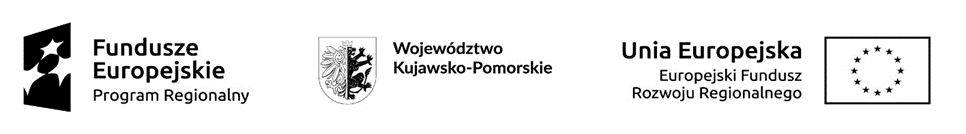 INFORMACJA O WYNIKU POSTĘPOWANIA OFERTOWEGO I WYBORZE PRZEZ ZAMAWIAJĄCEGO NAJKORZYSTNIEJSZEJ OFERTY1.Dnia 15 grudnia 2020 r. na stronie TARR zostało zamieszczone zapytanie ofertowe na zakup i dostawę fabrycznie nowego gotowego, do pracy aparatu RTG do wykonywania zdjęć pantomograficznych, z możliwością rozbudowy o ramię cefalo oraz możliwością rozbudowy do obrazowania w trybie 3D, bez konieczności rozbudowy urządzenia o drugą lampę, z montażem i szkoleniem personelu, wyposażonego w odpowiednie oprogramowanie, komputer do obsługi i monitor medyczny oraz fartuch ochronny dla pacjenta.Link do zapytaniahttps://www.tarr.org.pl/wp-content/uploads/2020/12/1_FWI-C19_2020_955-Gabinet-Stomatologiczny-Katarzyna-Martewicz.pdf2. W odpowiedzi na zapytanie wpłynęły dwie oferty:OPTIDENT Małgorzata Foubert, Dariusz Stój Sp. J., 52-326 Wrocław, ul. E. Kwiatkowskiego 4, NIP 8791615843Aparat rtg do wykonywania zdjęć pantomograficznych- zgodny z wymaganiami w zapytaniu, kwota 74000 zł bruttoDELTA MEDICADENTAL SYSTEMS Jan Mazurek,00-157 Warszawa, ul. Anielewicza 8, NIP 5591416716Aparat rtg do wykonywania zdjęć pantomograficznych- zgodny z wymaganiami w zapytaniu, kwota 84899,99 zł bruttoJedynym kryterium oceny ofert przy spełnieniu wszystkich wymagań opisanych w zapytaniu była cena brutto.3. W wyniku analizy, w oparciu o kryteria wyboru, oferta firmy OPTIDENT Małgorzata        Foubert, Dariusz Stój Sp. J., uzyskała 100 pkt.  4. Firma OPTIDENT Małgorzata Foubert, Dariusz Stój Sp. J. została wybrana jako dostawca zamawianego sprzętuNazwa przedsiębiorstwaGabinet Stomatologiczny Katarzyna MartewiczNIP8791041429Adres siedziby87-134 Rozgarty, Klonowa 6Nr wniosku o powierzenie grantu1/FWI-C19/2020/955